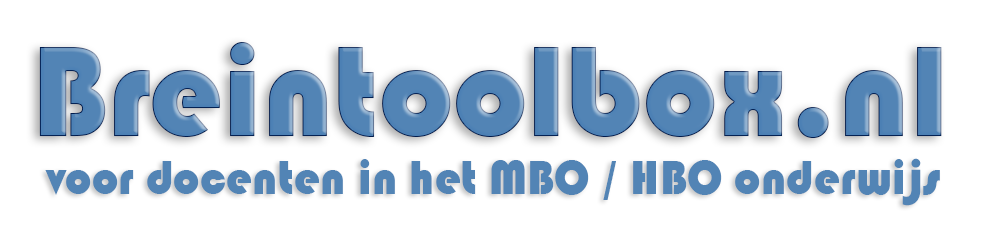 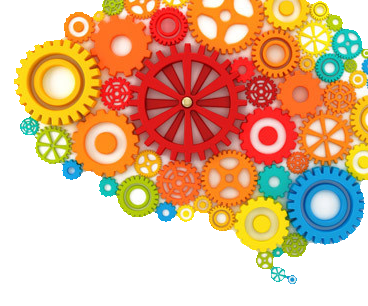 Hartelijk dank voor het invullen!Stuur s.v.p. dit bestand naar Paul.Jacobs@han.nl.Dan nemen we je werkvorm op - met naamsvermelding – op onze site.Blijf je liever anoniem? Geef dat dan even aan.tijdsduur(in minuten)Hoeveel tijd kost de uitvoering van de werkvorm?doelGeef een korte beschrijving het doel van de werkvormGeef een korte beschrijving het doel van de werkvormmaakt gebruik vanbreinprincipeOp welk€ breinprincipe(s) is de werkvorm gebaseerd?Op welk€ breinprincipe(s) is de werkvorm gebaseerd?voorbereidingBeschrijf zo noodzakelijke voorbereiding. Beschrijf zo noodzakelijke voorbereiding. uitvoeringHoe dient de werkvorm te worden uitgevoerd?Beschrijf de stappen zo concreet en uitgebreid mogelijk.Hoe dient de werkvorm te worden uitgevoerd?Beschrijf de stappen zo concreet en uitgebreid mogelijk.nabesprekingBeschrijf de nabespreken van de werkvormBeschrijf de nabespreken van de werkvorm